РОЗПОРЯДЖЕННЯ МІСЬКОГО ГОЛОВИм. Сумивід   31.01.2023   № 25 -РКеруючись пунктом 8 частини четвертої статті 42 Закону України «Про місцеве самоврядування в Україні»:Скликати позачергову сесію Сумської міської ради VІІI скликання 01 лютого 2023 року об 11 годині в режимі онлайн.2. 	Внести на розгляд Сумської міської ради питання щодо забезпечення військової роботи добровольчих формувань.Відповідальні за підготовку питання – керівники депутатських фракцій Сумської міської ради VIII скликання3. Організацію підготовки і проведення сесії покласти на відділ з організації діяльності ради Сумської міської ради (Божко Н.Г.).Міський голова								О.М. ЛисенкоБожко Н.Г. 700-615Розіслати: згідно зі списком.Начальник відділу з організації діяльності радиСумської міської ради 	                                                           Н.Г. БожкоНачальник відділу протокольної роботи та контролю Сумської міської ради							Л.В. МошаНачальник правового управління Сумської міської ради 							О.В. ЧайченкоКеруючий справами виконавчого комітету                                                                                        Ю.А. Павлик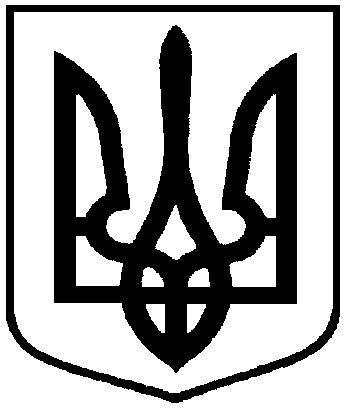 Про скликання позачергової сесії Сумської міської ради VІІI скликання 01 лютого 2023 року